Sample Assessment Outline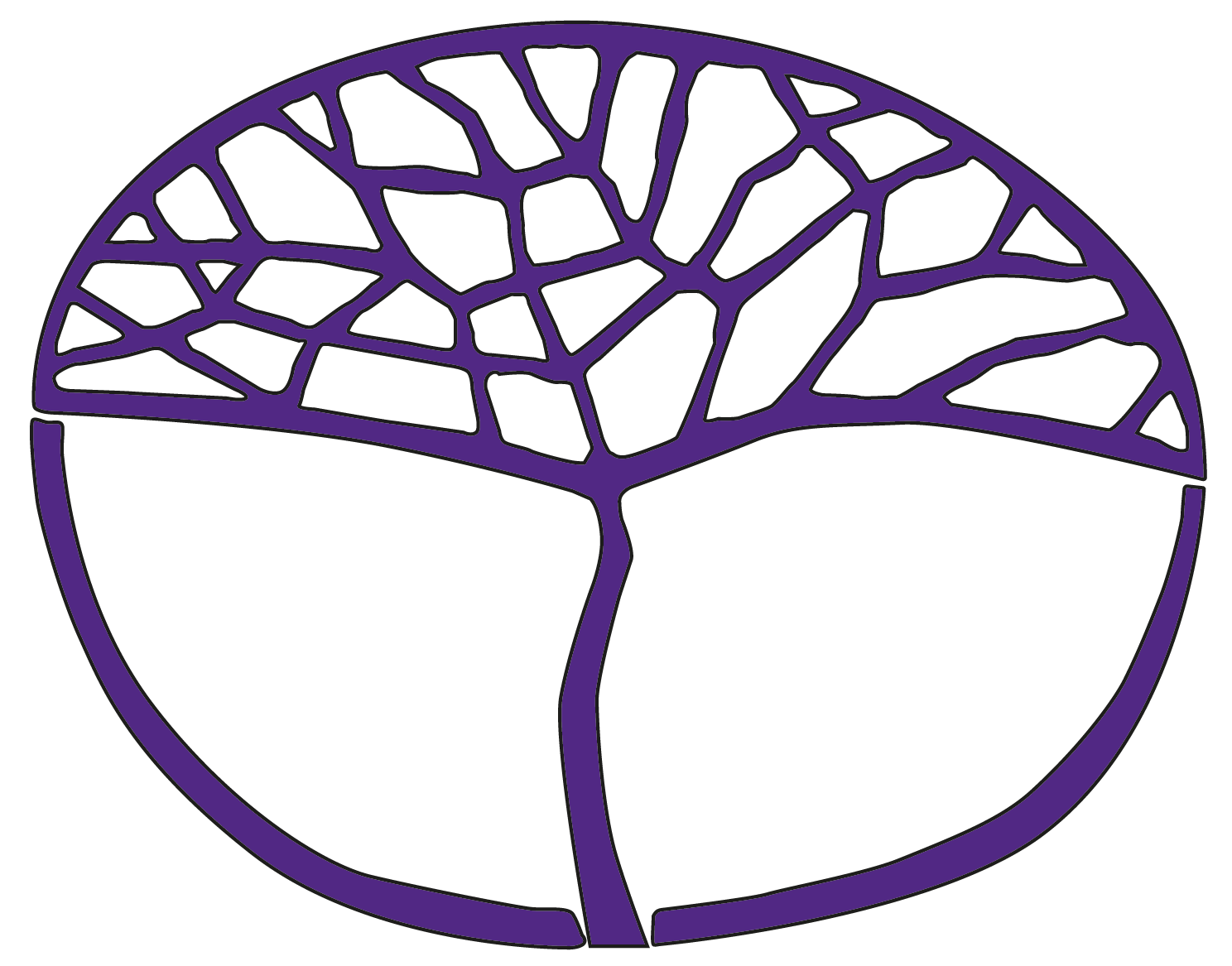 Career and EnterpriseATAR Year 11Copyright© School Curriculum and Standards Authority, 2018This document – apart from any third party copyright material contained in it – may be freely copied, or communicated on an intranet, for non-commercial purposes in educational institutions, provided that the School Curriculum and Standards Authority is acknowledged as the copyright owner, and that the Authority’s moral rights are not infringed.Copying or communication for any other purpose can be done only within the terms of the Copyright Act 1968 or with prior written permission of the School Curriculum and Standards Authority. Copying or communication of any third party copyright material can be done only within the terms of the Copyright Act 1968 or with permission of the copyright owners.Any content in this document that has been derived from the Australian Curriculum may be used under the terms of the Creative Commons Attribution 4.0 International licence.DisclaimerAny resources such as texts, websites and so on that may be referred to in this document are provided as examples of resources that teachers can use to support their learning programs. Their inclusion does not imply that they are mandatory or that they are the only resources relevant to the course.Sample assessment outlineCareer and Enterprise – ATAR Year 11Unit 1 and Unit 2Assessment 
type Assessment type 
weighting Assessment task weightingWhenAssessment taskInvestigation20%10%Semester 1Weeks 8–9Task 2: Impact of global trends – investigate and prepare a written report in class on two impacts of global trends on the workforceInvestigation20%10%Semester 2Week 4 Task 7: Conflict resolution – investigate two strategies and/or processes for resolving conflict in the workplace and produce a written reportProduction/performance10%5%Semester 1Week 11Task 3: Profile matching – select a job and prepare a multimedia presentation to promote yourself to a potential employerProduction/performance10%5%Semester 2 Week 11Task 9: Innovative strategies – select a job opportunity and produce a written report evaluating the best ways of promoting yourself to an employment agency Individual pathway plan/career portfolio10%5%Semester 1Weeks 13–14Task 4: Electronic individual pathway plan (IPP) – create or update their IPP including personal and professional skills and attributes, short-term goals and long-term goalsIndividual pathway plan/career portfolio10%5%Semester 2Week 14Task 10: Electronic career portfolio – create/update their career portfolioResponse30%10%Semester 1Week 3Task 1: Personality types and career choice – respond to an extended answer question in class under test conditionsResponse30%10%Semester 1Week 15Task 5: Employment opportunities – respond to an extended answer question in class under test conditionsResponse30%10%Semester 2Week 8Task 8: Solving a problem in a familiar work place – identify the problem, choose a problem solving process and create an action plan to execute a solutionExamination30%12.5%Semester 1Week 16Task 6: Semester 1 examination – 2.5 hours using a modified examination design brief from the ATAR Year 12 syllabus
Section One: four questions (60%)Section Two: two questions from a choice of three (40%)Examination30%17.5%Semester 2Week 16Task 11: Semester 2 examination – 3 hours using the examination design brief from the ATAR Year 12 syllabusSection One: six questions (60%)Section Two: two questions from a choice of three (40%)Total100%100%